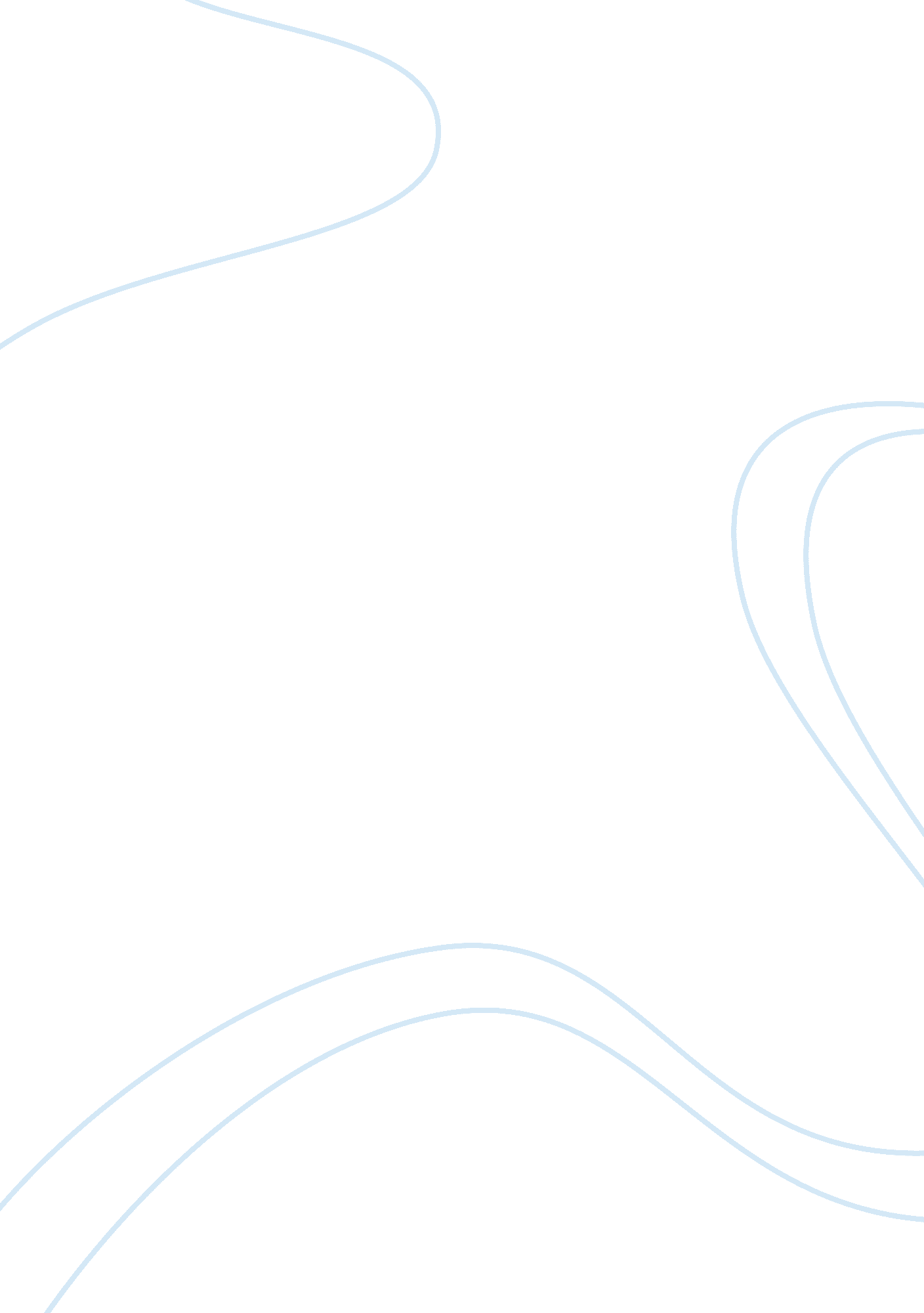 Reaffirming the child centered perspective in family law sociology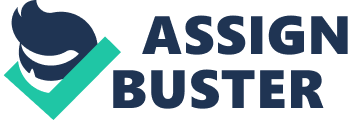 As the atomization of the household becomes more widespread across America, redefining matrimony as an establishment has been a major preoccupation in household jurisprudence. The current tendencies show the worsening province of households across the state and the gradual stepping down of the traditional “ connubial ” position of matrimony. Most of us have gone through a divorce or have known person who has. In 2009, there were approximately 2, 077, 000 matrimonies in the United States. The matrimony rate was 6. 8 in every 1, 000 Americans but the divorce rate was 3. 4 per 1, 000. One-half of matrimonies in the U. S. terminal in divorce. Births out of marriage have increased every bit good, with recent statistics demoing over a 3rd of American kids coming into this universe to unwed female parents. Cohabitation is long past its “ periphery ” position and is observed as an progressively commonplace household signifier. In 2002, 9 % of work forces and adult females in the U. S. were live togethering. As these non-traditional agreements derive more acknowledgment and credence in household jurisprudence, an increasing figure of kids are expected to be raised in single-parent families before they transition into more complex household agreements due to the yoke and decoupling of grownups whether officially or informally. Through a kid ‘ s eyes, the full construct of household life has changed enormously. As the definition of matrimony and household is easy deconstructed and new proposals emerge, what peculiar function should household jurisprudence assume to strengthen American households? Many legal bookmans feel that the tendency in household jurisprudence thought is remiss on one thing: the wellbeing of the kid is left out in the equation. Dan Cere cites that “ What is losing in new proposals in household jurisprudence is any existent apprehension of the cardinal function of matrimony as a societal establishment in protecting the wellbeing of kids. ” The forsaking of child-centered constructs of matrimony has been equated to the recent trivialization of spiritual religion in an epoch of free trade democracy and globalisation. This has sparked a renewed committedness among faiths and churches, most notably the Roman Catholic Church, to battle the glamorisation of “ irregular ” theories about matrimony and household which has caused “ tensenesss and divisions in households, with sedate effects peculiarly for kids. ” While the child-centered position of matrimony may non be the position considered stylish today, the deductions of the paradigm displacement in household jurisprudence towards the stopping point relationship or couple-centered theoretical account may be sedate and deserve serious consideration. This could explicate why states which have legalized same-sex matrimony have the most legion disciples of the traditional position of matrimony as a societal establishment tied to the intent of reproduction. This paper makes a critical scrutiny of the child-centered theoretical account of matrimony, peculiarly the thoughts of Dan Cere in The Future of Family Law and Pope John Paul II in Letter to Families. Part 1 discusses the viing theoretical theoretical accounts on matrimony in the context of household jurisprudence and law. Separate 2 expounds on the spiritual justifications of child-centered statements and evaluates its points. Last, Part 3 nowadayss empirical informations we have today to back up the child-centered theoretical account argued: that public policy and household jurisprudence should continue the protections and benefits of matrimony as a promise of hope for our kids. I. two theories: the viing positions in the “ connubial ” and “ close relationship ” theoretical accounts in household jurisprudence Family jurisprudence is likely the most of import country of jurisprudence because it straight impinges on the quality of life that people experience. To cite John Dewar of the University of Australia, There are few countries of jurisprudence that generate as much contention and dissension as household jurisprudence. It ‘ s something potentially that affects us all, in which we all feel we have a interest and of which some of us have had direct experience. Indeed, there are likely few countries of jurisprudence that affect so many people so straight in their mundane lives. Yet, one could no longer deny that as societies have evolved, the definition of matrimony and household has been contested. One can even presume that we are nearing a stage in household jurisprudence which is shaped and impacted by a jerk of war of two viing theoretical theoretical accounts. One draws from the “ traditional ” construct of matrimony, stressing on its connubial nature and specifying it as a heterosexual brotherhood with a particular focal point on reproduction and kids rise uping. The other high spots the position on household diverseness and argues for a definition of matrimony as couple-centered, non child-centered. Furthermore, the connubial position considers marriage as a societal establishment that succumbs to province intercession and ordinance while the close relationship position prefers the separation of matrimony and the State. To Cere ‘ s position, household jurisprudence in North America is peculiarly tilting toward the close relationship position, it most recent manifestation the series of additions made by same-sex matrimony advocators in many provinces in the United States. The way that this position has taken matrimony and household as societal establishments is unstable although the effects are about unobtrusive. As inferred from the plants of Cere and Pope John Paul II, the household is an establishment in hurt, so that “ aˆ¦in this peculiar minute of history, constitutes a forceful call to a great supplication with households and for households. ” Marriage as Conjugal Relationship The tribunals have been progressively active in retracing significances of matrimony, household, and parentage. Attempts to protect the traditional apprehension of matrimony were at its extremum during the Bush disposal through the transition of the DOMA or Defense of Marriage Act. Despite the additions of same-sex matrimony advocators who espouse the stopping point relationship theoretical account of matrimony, the terminal of the Bush ‘ s term reflect how America remains partial to the connubial position of matrimony. While there have been two provinces that redefined matrimony to include those entered into by same-sex twosomes by judicial edict, many province high tribunals still refuse to make so. Today, 41 provinces have kept their definition of matrimony as the heterosexual brotherhood of adult male and adult female. However, the close relationship position has gained attending and support unprecedented in the history of household jurisprudence and public policy. Liberal democratic positions on freedom and equality and feminist influence have fueled the runs to reconstitute matrimony into a gender-neutral agreement that places raising of kids in the fringe. A more extremist position contests “ whether society needs the establishment of matrimony at all. ” The connubial position of matrimony is what embodies the wide or cosmopolitan apprehension of matrimony. In this respect, matrimony is the sexual brotherhood of a adult male and adult female who promise fidelity, common love and attention, and the joint duty for parenting of offspring originating from their brotherhood. Basically, the connubial theoretical account emphasizes on the generative facet of matrimony. The connubial matrimony has three cardinal features. Marriage as sex-bridging Cere ‘ s study highlighted the singularity of matrimony from other intimate relationships because it is an agreement that bridges the sexes. In this agreement, the diverseness of sexual picks is non considered valid because it is selective to opposite-sex familiarity. The chief characteristic of a connubial matrimony is “ the effort to bridge sex difference and the battle with the productive power of opposite-sex brotherhoods. ” The significance of this sex bridging is the acknowledgment that sexual impulses constitute an of import characteristic of human sociableness. Men and adult females seek sexual satisfaction as a agency to link with others and recognize our built-in egoistic and individualist nature. Merely as business communities utilize ways and means to increase net incomes by delighting their patronage, so do work forces want to mate in order to delight adult females and frailty versa. If this heterosexual world is left unregulated, that is, when civilization or jurisprudence chooses to make nil about the natural sexual attractive force that occurs between work forces and adult females, the societal calamity of endless failed relationships and fatherless kids is at hand. Amid this looking pandemonium, it is the generative dimension that provides stableness. When female parents get attached to their kids, and adult females and work forces to their several sexual spouses, a gloss of order is established. Man ‘ s built-in possessiveness over his “ sexual district ” counterbalances his disposition toward sexual promiscuousness. These alone fond regards and desires jumping from the natural biological science of work forces and adult females. Marriage provides legal protection to this “ sexual complementarity ” . As a civil establishment, matrimony encourages and stabilizes reproduction and creates the nexus between intercourse and its effects, whether intended or non. In his dissenting sentiment in Goodrich v. Department of Public Health, Justice Cordy explained how without the “ ordinance of heterosexual behaviour ” which is provided in matrimony, a female parent and male parent would non be officially bound as parents, and the resulting society “ would be helter-skelter. ” The complementarity of sexes so is cardinal to the realisation of societal order and stableness. A societal establishment The sex-bridging function of matrimony makes it one of the basic establishments of civil society. It is an establishment where the sex divide is continually negotiated by work forces and adult females, an intimate community of life is built, and a stable environment for kids is provided. Because matrimony is besides a locale where heterosexual behaviour is regulated and stableness attained, it becomes more than merely a personal relationship but an establishment important to the constitution of societal order. Hence, matrimony is an of import societal establishment. The societal intent of matrimony peculiarly in turn toing the demands of kids is clearly outlined in the work of John Locke ‘ s The Second Treatise on Government: Conjugal society is made by a voluntary compact between adult male and adult female ; and tho ‘ it consist chiefly in such a Communion and right in one another ‘ s organic structures as is necessary to its main terminal, reproduction ; yet it draws with it common support and aid, and a Communion of involvements excessively, as necessary non merely to unify their attention and fondness, but besides necessary to their common progeny, who have a right to be nourished, and maintained by them, till they are able to supply for themselves. The statement that the household is society ‘ s basic establishment purports to its function in the intergenerational transmittal of norms and behaviours, or what Rawls considered “ the orderly production and reproduction of society and of its civilization from one coevals to the following. ” The State so must come up with ways to direct the basic demand for sexual dealingss and familiarity toward the protection of the wellbeing of kids and the community as a whole. This normative construct of matrimony is the characteristic of the connubial theoretical account that is progressively under onslaught by those that espouse the alternate “ close relationship ” theoretical account. Basically child-centered Because the connubial position focuses on the productive nature of matrimony, it is chiefly child-centered. This means that matrimony is non merely about the twosome undertaking the matrimony but besides about the effects of that brotherhood – the kids. The advocates of the connubial position recognize that non all twosomes desire kids but the world of sexual ecology admits that the consequence of sexual dealingss between work forces and adult females result in babes. Marriage, constituted and regulated by the State, is the most pro-child establishment which exists. Sexual dealingss and household signifiers may be unstable, but the kids remain. Their wellbeing should be cardinal to the preparation of policy sing matrimony and its effects. William Galston makes the instance for a child-focused “ national household policy ” : The simple acknowledgment that for economic, emotional and developmental grounds, matrimony is the most promising establishment yet devised for raising kids and organizing lovingness, competent, responsible grownups. . . . I am profoundly disbelieving that the abolishment of matrimony, with all of its imperfectnesss, can perchance give better lives, or a better society for our kids. Marriage as Close Relationship Many matrimony theoreticians and legal bookmans have noted the diminution in child-centered matrimonies across North America today. Couples who marry are less likely to construct their matrimony programs with a kid in head. From the traditional child-focused ideation of the happy matrimony, “ Today nevertheless, this historic form is altering. Life withoutA kids is going the more common societal experience for a turning per centum of the grownup population ( emphasis master ) . ” The child-centered theoretical account is being challenged by the alleged “ close-relationship ” or “ couple-centered theoretical account ” which alters the construct of matrimony from “ a child-based public establishment to an adult-centered private establishment ” . Cere and other matrimony theoreticians fear the turning credence of the stopping point relationship theoretical account may weaken the establishment of matrimony in general, to the hurt of society. This alternate theory on matrimony has these specifying features: 1. Gender-neutrality and diverseness. Cere considers the stopping point relationship theoretical account as straight assailing the connubial position of matrimony as the heterosexual brotherhood of parents geared at reproduction and raising of kids. The alternate theoretical account alternatively focuses on diverseness and gender neutrality, suiting non-traditional household signifiers and fighting for the acknowledgment of same-sex brotherhoods. The close relationship theory became a subject in the 1980s through the enterprise of a group of bookmans and academic groups which became influential in the research field. The close relationship theory focuses on the “ couples ” that persons form. Marriage is subsumed under the general dyadic relationships that worlds are inclined to organize. In this respect, matrimony is truly merely a signifier of close personal relationship between two persons. Basically, matrimony becomes a type of couple which two people create for their ain satisfaction. The popularity of this theory reflects the historical tendencies in society, peculiarly those which have tended to devaluate matrimony as a societal and legal establishment. For one, matrimony no longer serves to be a cardinal site for negociating wealth and belongings as it one time had since this intent is soon regulated by other economic governments. Second, while matrimony still remains the desirable agreement for sexual dealingss, the attendant effects of the sexual revolution and feminist idea are the destigmatization of sexual dealingss happening outside of matrimony. Third, matrimony has become more staccato to kids because of the lifting figure of kids born out of marriage and adolescent gestations. Fourth, the altering cultural landscape such as the lifting divorce rates and “ soul mate ” discourse has altered the manner felicity through matrimony is perceived. Peoples now define their felicity non through matrimony or bearing/rearing kids but via “ pure relationships ” . The ideation of felicity peculiarly in Western broad democracies is in happening a “ committed friendly relationship ” with person. By specifying matrimony as another fluctuation of a close relationship, the distinguishable effects originating out of such a brotherhood are left out and silenced. As a consequence, that which makes matrimony alone – its function in sex bridging and reproduction – is ignored in the stopping point relationship theory. In the full matrimony equation, the involvements of kids are being edged out. The close relationship theory no longer views the atomic connubial theoretical account as the best instance survey of human relationships. Objectively, the connubial position no longer suits world because it fosters inequality by disregarding the experiences of adult females and sexual minorities, homosexuals and tribades, for case. The close relationship theoretical account imbues the thought that household jurisprudence must protect the diverse buildings of familiarity. The household diverseness position challenges the connubial atomic household and proposes for the tantamount intervention of this conventional signifier to agreements such as cohabitation. The alternate theoretical account besides challenges the heteronormative definition of matrimony by asseverating the inclusion of same-sex brotherhoods into the definition of matrimony. 2. De-privileging matrimony. In assailing the alone features of matrimony as a societal establishment, the stopping point relationship theory de-privileges matrimony either by puting “ traditional ” and “ non-traditional ” matrimony signifiers on equal terms or by break uping the regulative function of the State on matrimony itself. Disciples of the stopping point relationship theoretical account believe that equality requires the equal acknowledgment of non-traditional signifiers such as live togethering twosomes, singles, or homosexual and sapphic households so that all partake of the benefits originating from matrimony. The study authored by the American Law Institute proposes that household jurisprudence should be directed out of “ legal formalities ” and toward “ relationships that may be identical from matrimony. ” The Canadian study Beyond Conjugality besides recommends the reorganisation of household jurisprudence on the “ substance ” and non the “ formalities ” attaching out of human relationships. Their contention is that every bit long as these “ non-traditional ” signifiers of relationships do non convey injury, the authorities should supply societal support at par with those which traditional matrimonies receive. 3. Couple-centered brotherhood. The concluding distinct feature of the stopping point relationship theoretical account is the fluidness and deficiency of permanency of human relationships. In reasoning for matrimony as an “ adult-centered ” private establishment, matrimony loses its normative character. Persons have a broad array of picks sing the relationships they choose to be involved with ; matrimony becomes a “ ductile ” construct. The definition of matrimony is reconstructed to mention merely to “ an emotional endeavor, with high returns and high hazards ” and “ a map of single committednesss and adjustments. ” The sentiment in Goodridge vs. Department of Public Health highlights the conceptualisation of matrimony as an establishment based on grownup committedness, non on household and kids. Marriage was defined as a “ critical societal establishment ” which afford several public and private benefits and which consists of a “ ” deeply personal ” relationship that fulfills humanity ‘ s “ longings for security, safe oasis, and connexion. ” The sentiment is besides important because the tribunal transformed the child-based statements set forth by same-sex matrimony oppositions, switching the focal point from the innate differences between kid rise uping in same-sex and opposite-sex families to the cardinal similarities between the two – similarities which merit the equal proviso of matrimony and its benefits. “ A adult female without a adult male is like a fish without a bike. ” It was a extremist look of an progressively commonplace impression. Possibly brotherhoods between work forces and adult females are n’t rather unnatural – like fish and bikes – but they are unneeded. This turning sense of the economic and emotional unnecessity of work forces ( or at any rate of hubbies ) should hold been a clear signal that matrimony in America was in problem. But we were distracted, both by other political concerns ( including the adult females ‘ s motion ) and by differentiations of category and race. We noticed ( with occasional dismay ) the addition in out-of-wedlock births among low-income inkinesss, but we tended to see it as a black job, or an lower class job, non as a manifestation of a social tendency. But whether we noticed it or non, work forces were progressively coming to be seen as unneeded – unneeded to middle-class professional adult females, who could take attention of themselves economically without holding to postpone to some male-chauvinist hubby, and unneeded to low-income female parents, who found it more convenient to get married the local public assistance section than put up with the urgencies of a hubby of unsure income. The looks were different: “ I can make anything a adult male can make, ” from the in-between category ; “ I can make bad by myself, ” from the hapless. But the tendency was the same. Men – hubbies – were progressively unneeded. My conjecture is that work forces started to go unneeded when they started to go undependable. Again, the tendency manifested itself otherwise among the in-between category and the hapless. For the former, it was the turning “ pragmatism ” sing the impermanency of matrimony, climaxing in no-fault divorce. For the latter, it was increasing likeliness that a hapless adult male – and particularly a hapless urban black adult male – would be a hapless beginning of economic support. But whether because they feared a divorce that would expose their exposure or because they feared an economic system that would go forth their work forces high and dry, American adult females learned to see work forces as finally undependable. Dependability and necessity had been work forces ‘ s great attractive forces. Many a male-chauvinist dullard has been redeemed by a repute as a solid “ household adult male ” or “ dependable breadwinner. ” Take away those duplicate attractive forces, and work forces come across as unfeeling, unfulfilling and unjust. Who needs them? As a consequence of all these things, matrimony may be in more problem than most of us recognize. We marry subsequently ( if at all ) , divorce Oklahoman and dainty with increasing disdain what we now call the “ traditional ” matrimonial agreement. 